ONLINE CHECK IN INSTRUCTIONSLog onto your GotSoccer account and go to the “roster” tab.  Select  “Rocklin Quarry Classic” from the drop down menu.You will then see your roster.  Please make sure that all players playing in the tournament are on the roster, and all information is complete.  Then print the roster by clicking the “roster” tab located next to the Docs tab (see below).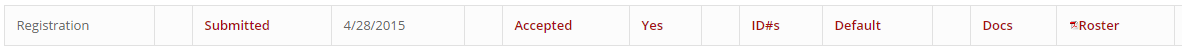 Print the roster.  Sign the roster.  Scan the signed roster.Go to the “events” tab, select our event from the list.  Then select the “documents” tab on the far right.Upload your official roster (US Club, CCSL, etc.).Upload your signed GotSoccer tournament roster.Once these documents are verified, you will see a green check mark next to them.  This may take up to two days depending on when uploaded.You are all set!  Check in with the referee, with your player passes,  at least 30 minutes prior to the start of your match.